大阪府警察本部本庁舎におけるＥＳＣＯ現地予備調査会の開催について令和２年１月８日大阪府住宅まちづくり部公共建築室設備課大阪府警察本部本庁舎（延床面積：118,200㎡、光熱水費：約４億円/年）において、ＥＳＣＯ現地予備調査会を下記のとおり開催いたします。　本調査会への参加を希望される場合は、令和２年1月24日（金）17時までに大阪府担当者あてにメールにてお申し込みください。申し込みは先着順とし、参加希望者が多い場合は、人数制限を設ける場合もございますので、ご了承ください。　また、本調査会後にアンケートにご協力いただきますようお願い申し上げます。記調査会日時：令和２年 ２月５日・６日　10時00分～16時00分　　　　　　　　　　　　　　　※調整の上、いずれか一日にご参加いただくことになります。 集合場所：次頁参照集合時間：９時５０分（厳守）※　現地予備調査会への参加を希望される場合は、下表にご記入の上、大阪府担当者あてにメール（kokyokenchiku-g06@sbox.pref.osaka.lg.jp）でお申し込みください。※　なお、参加を申し込みいただいた後に、参加者様全員の情報提供について依頼させていただきますので、ご協力お願いいたします。※　お預かりした個人情報は、ESCO事業の円滑な遂行のために使用し、それ以外の目的には使用しません。また、大阪府個人情報保護条例に基づき適正に管理します。今後、大阪府のESCO事業のご案内に利用させていただくことがあります。【施設概要】【集合場所】　大阪府警察本部本庁舎　玄関前 (詳細については下記参照)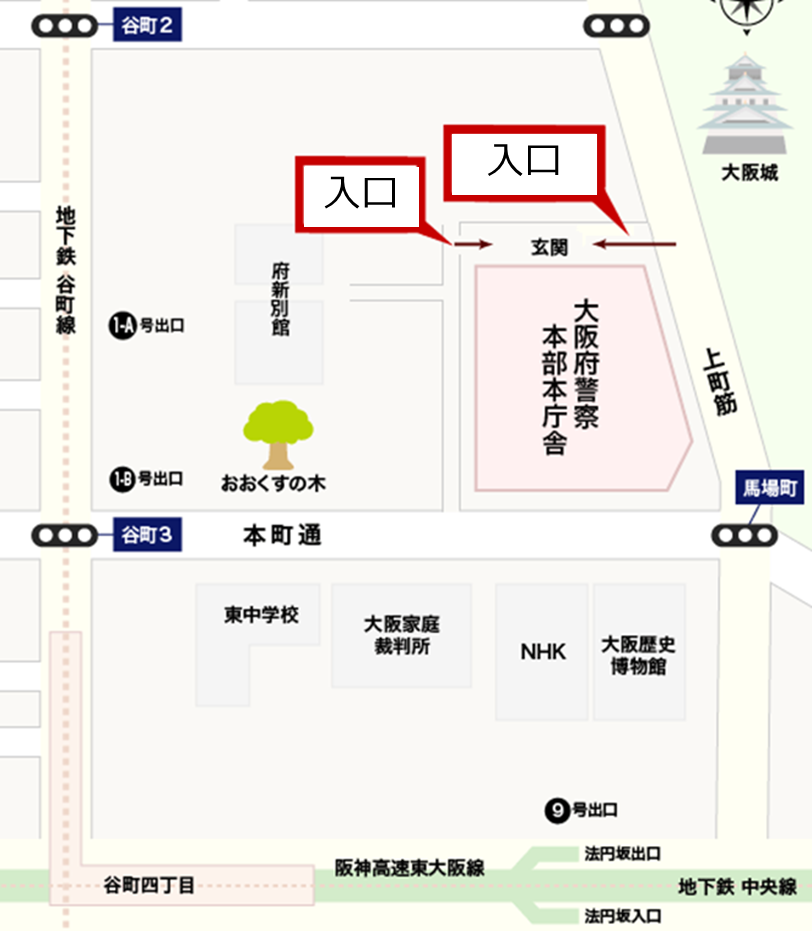 御　社　名部　署　名ご担当者様名連絡先電話番号ご担当者様メールアドレス参加希望日第１希望：　　　　 　　　第２希望：　　　　参加予定人数【お申し込み・お問い合わせ先】大阪府　住宅まちづくり部　公共建築室設備課　設備計画グループ（ＥＳＣＯ事業担当）電話：06-6941-0351（内線4639）FAX：06-6210-9784E-mail：kokyokenchiku-g06@sbox.pref.osaka.lg.jp建物名大阪府警察本部本庁舎竣工年１期棟（西側）2002年，２期棟（東側）2007年構造／階数 SRC造、一部S造／地下３階・地上９階(一部10階)延床面積約118,200平方メートル(内駐車場 約24,800平方メートル)設備概要空　　調：中央熱源方式（単一ダクト、ターミナル空調機併用方式）館内照明：Ｈｆ蛍光灯　等